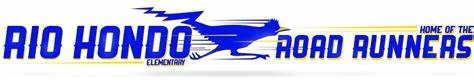 P.T.A. Association Meeting MinutesOctober 8, 2020 via ZoomBoard Members present:  Katie Castellanos, Jennifer Hurtikant, Emily Niemeyer, Luciana Yerena,  Everett Allen Greer, Cecilia Mercado, Arlene Mercado, Evelyn Jimenez, Gabriela ValleExcused absence:  Dyanne Garcia Reyes, Luz HartmanCall to order by: Katie Castellanos  at 7:32 p.m. Location: ZoomMinutes recorded by: Cecilia MercadoWelcome/Call to Order  (Katie):Thank you for supporting our fundraising at MOD pizza.  We still have expenses and we are trying to do our best for our kids and staff at Rio Hondo.Thank you for checking our website.  There you will find: agendas, meeting minutes, it’s the official site to join PTA. It’s a great place to find out about Rio Hondo’s PTA.During this meeting we are going to look at our financial reports.  Our income might seem like a lot, however at this time we have not paid our expenses.Treasurer’s Report: (Allen Greer):Presentation of July 2020 Treasurer’s ReportOpening Checking Account Balance = $21,401.41Cash Received = 0Cash Disbursement = $1,020.60Ending Balance in Checking account (7/31/20) = $20,380.81Savings Account Balance (7/31/20) = $1,675.14Total Checking and Savings (7/31/20)  = $22,055.95Presentation of checks needing ratification:  #’s 4817, 4819, 4837, 4840, 4841 totaling, $1,020.60Presentation of August 2020 Treasurer’s ReportOpening Checking Account Balance = $20,380.81Cash Received = $4,387.77Cash Disbursement = $3,590.01Ending Balance in Checking account (8/31/20) = $21,178.57 Savings Account Balance (7/31/20) = $1,675.14Total Checking and Savings = $22,853.71Presentation of checks needing ratification:  #’s 4843- 4850 totaling, $3,590.01Presentation of September 2020 Treasurer’s ReportOpening Checking Account Balance = $21,178.57Cash Received = $1,310.61Cash Disbursement = $620.00Ending Balance in Checking account (9/30/20) = $21,869.18 Savings Account Balance (9/30/20) = $1,675.14Total Checking and Savings = $23,544.32Presentation of checks needing ratification:  #’s 4851-4853 totaling, $620.00Motion #1:  Jen Hurtikant motions to approve the treasurer’s reports for July 2020 – September 2020 and ratify checks.  Emily seconds. Motion carries.Katie: On last year’s budget the Founders Donation to PTA was removed.  Want to add it again to the 2020-2021 budget.Motion #2:  Jen motions to place the $25.00 donation back in the budget.  Sandra Galano seconds.   Motion carries.1st VP Programs (Dyanne Garcia Reyes)ReflectionsReflections purpose is to recognize and encourage our students’ artistic abilities.I have uploaded a video that provides you with more information.Ms. Mendenhall has also given it to all the teachers.Students have the option to enter in any of the categories.Due date:  October 30, 2020We will select winners that will continue to the next level.H.E.L.P.SDonated food cans and toiletry goods.3rd VP Memberships: (Gabriela Valle)We currently have 133 members.Katie:I would like our membership to go over 300+.  We need everyone to promote PTA.  It means so much for our students and teachers.  Thank you for your support!2nd VP Fundraisers (Emily Niemeyer)Thanks for all that supported our Mod Pizza Fundraiser!Want to start our Fall Fundraiser on October 26, 2020. Motion #3:  Emily motions to approve the start date of October 26, for the Fall Fundraiser.  Mrs. Mendenhall seconds.  Motion carries.Fundraiser will be done virtually. Catalogues/packets will be available online.Everything will be delivered directly to your address.Information will be posted on Rio Hondo’s social media pages.There are incentives/prizes based on how many items are sold that the company will be sent to winners.Mr. Williams:  Sending the link to the families has been successful at other schools.  Parents at Gallatin didn’t’ have to lift a finger or paper.Recording Secretary: (Cecilia Mercado)No motions are needed for meeting minutes to be filed.Rio Hondo’s PTA Association Meeting Minutes for September 10, 2020 submitted for audit.Principal Report (Mr. Williams):Happy Thursday!Had a good turn out for our school wide expectations assemblies.  Assemblies were held by grade level, communicated our expectations as to how our students can show character during distance learning.Kids really enjoyed the videos. 5th graders shared that the assembly was great!We will continue these assemblies once students come back to campus.Coffee Chat with the Principal went very well.150 Participants, topic was super relative.Addressed the topic of how to take care of ourselves.We have many resources available (mental health team, categorical resource teacher).New Rio Wellness website on Blooms is a great website to receive support (distant learning, mental health, concerns with child).Progress Reports went out on Monday.Out of our 800 students, 25 have not picked up their new device.Monday, October 12th is a school day.  This day will replace the free day we had at the beginning of the school year.  We will be emailing parents to remind them.Emergency Preparedness will be held next week.  Students will be participating in an activity each day.Questions from members:Joel’s Hickmann’s mom asked for clarification as to the procedure for submission of Reflection entries.  Dyanne provided the answer.Choir and other extra curricula activities are provided through the Downey Foundation.Vice-Principal Report (Dr. Jones):Parent conferences will be held November 16th through November 20th.Conferences will be held via a Zoom meeting.  Teachers will be reaching out to schedule the conferences.Minimum days will be observed during the week of Parent Conferences.Afternoon Zoom session will be cancelled.President’s Report (Katie Castellanos)Need to appoint an auditor for Rio Hondo mid-year PTA audit.Two audits will be held. The first one will take place January 2020.David Bell will be our CPA.  He has public accounting experience and has been cleared by our Downey Council.Motion #4:  Allen motions to appoint David Bell as Rio Hondo PTA’s Auditor.  D. Mendenhall seconds motion.  Motion carries.Thank you!  Visit our web website!Next Association Meeting:  November 12, 2020 at 7:30 p.m.Meeting adjourned at 8:27 p.m.Recording Secretary:  Cecilia Mercado________________Date adopted as printed.             ______________ Date adopted as corrected.	